KazaloKako kreiram vlogo za izdajo oprostitve?Postopek se zažene prek modula Oprostitve (dostop do modula se nahaja na prvi strani aplikacije).Uporabnik lahko zaprosi za oprostitve od najave Odpadkov in/ali Varnosti.Torej, če je oprostitev za izbrano ladjo odobrena, potem se lahko ob kreiranju potovanja za ladjo (ki ima vneseno oprostitev) preskoči vnos podatkov Odpadkov in/ali Varnosti.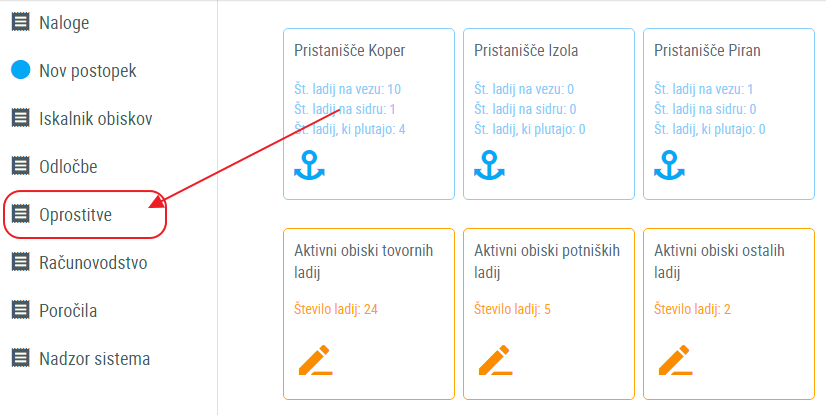 Slika : Modul OprostitveV modulu Oprostitve se nahaja meni »Vnos vloge«.Ob kliku na meni »Vnos vloge« se prikaže seznam aktivnih ladij (iz šifranta plovil). 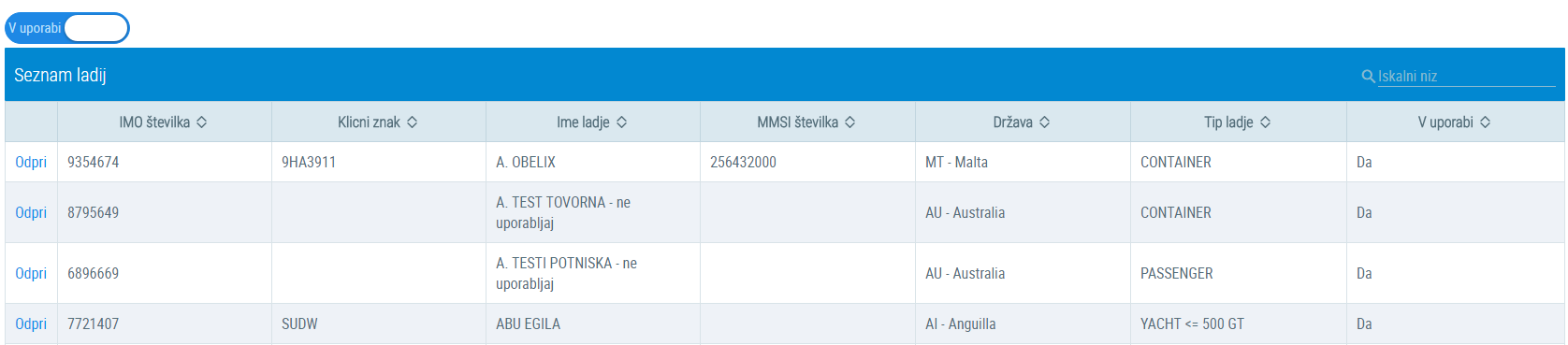 Slika : Seznam ladij, za katere se lahko vnese vloga za izdajo odločbeUporabnik mora najprej izbrati plovilo za katerega bo zaprosil za odločboSeznam ladij vsebuje naslednje stolpce:Povezavo OdpriIMO številka ladjeKlicni zankIme ladjeMMSI številkaDržavaTip ladjePo URSP šifrantuV uporabi Podatek, ki nam pove ali je zapis v šifrantu plovil aktiven ali neOb kliku na povezavo Odpri, se za izbrano ladjo  prikaže seznam že vnesenih Vlog / Odločb. Nad seznamom se nahaja gumb Nov, preko katerega se sproži vnos vloge za izbrano ladjo.Obstoječo vlogo pa lahko uporabnik ureja tako, da jo odpre prek povezave Odpri.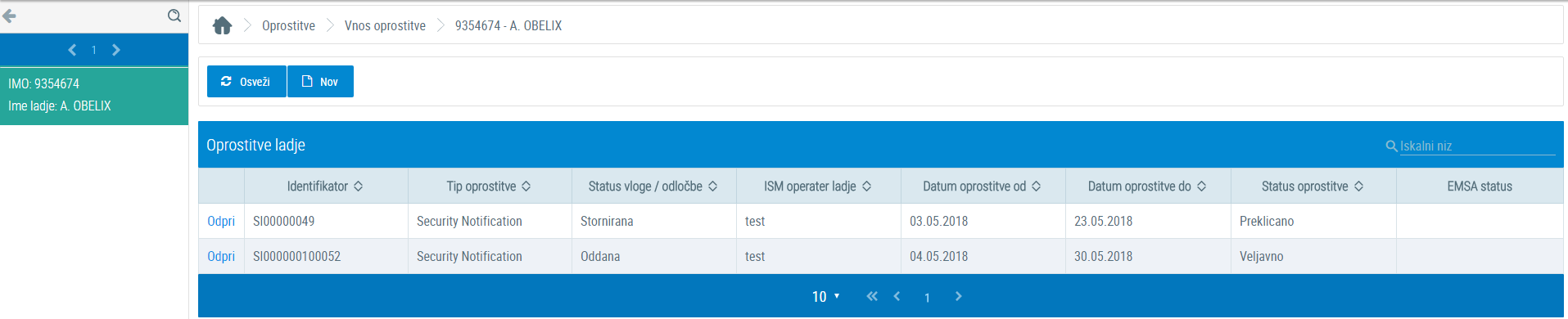 Slika : Posamezne vloge / odločbe za izbrano ladjoOb kliku na gumb »Oddaj vlogo« se pošlje tudi e-mail vodji oddelka na URSP z obvestilom o novi vlogi.Vodja oddelka lahko nato:Vrne vlogo agentu v dopolnitevAgent je o tem obveščen po elektronki pošti, kjer je naveden tudi razlog zahtevane dopolnitveIzda odločbo, ter jo elektronsko podpiše (in posreduje na EMSA)Agent je o tem obveščen po elektronki pošti. Elektronska pošta vsebuje tudi generirano in podpisano odločbo v PDF oblikiVsaka posamezna vloga / odločba vsebuje pet podstrani:Osnovni podatkiPotovanje ladjePristaniščaKontaktni podatkiPrilogeVlogo ni mogoče oddati, dokler niso izpolnjeni vsi zahtevani podatki glede na izbrani tip oprostitve, ter dodane ustrezne priloge (glede na tip oprostitve). 1.	Kako kreiram vlogo za izdajo oprostitve?	1